Curriculum Vita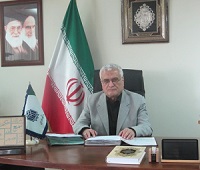 Personal SpecificationsName: Mohammad Ali Surname: SobhanallahiDate of Birth: 15/04/1948Nationality: IranianEducationBSc: Mathematics, Tabriz University, Tabriz, Iran, 1973.MSc: Mathematics, Tabriz University, Tabriz, Iran, 1975.M.A: Public Administration, Tabriz University, Tabriz, Iran, 1991.PhD.: Industrial Engineering, Swinburne University of Technology, Australia, 1996.Present Scientific &Administrative PositionChancellor of Kharazmi University since 2013Associate Professor of Industrial Engineering AddressKharazmi University 43South Mofatteh Ave.Tehran, 15719-14911, I. R. Iran Tel. +98 21 88825010 Fax. +98 21 88830857Email: Sobhanallahi@khu.ac.ir, Sobhanallahi@yahoo.comForeign Language: English Research InterestsEngineering and Management of Quality and Productivity. Engineering EconomicsResearch Methodology Strategic ManagementOrganization and LeadershipAdvanced Strategic PlanningQuality Management 	Selected Administrative Positions	Imam Khomeini’s representative in Jihad at Eastern Azerbaijan Province in 1978 - 1979. Member of Parliament on 4 courses of Tabriz (Member of the Planning and Budget Commission– Responsibility of Social Group Commission – Head of Iran-Japan Parliamentary Friendship Group – Head Board Member of Parliament) . Chairman of the Institute for Research and Management Training, Ministry of Energy and Senior Advisor of Energy Minister in 1996- 1998. Deputy Minister for Parliamentary and Legal Affairs, Ministry of Science, Research and Technology 1997 - 2000. Vice President for Parliamentary and Provinces Affairs, Management and Planning Organization 2000- 2002. Chairman of Managing Board, Iran’s National Productivity Organization, 2000- 2002.Iran’s Representative to the Asian Productivity Organization, 2001-2002. Founder and Member of Managing Board of Iranian Productivity Association. Governor of Eastern Azerbaijan 2001- 2005. Head of the Department of Industrial Engineering, Faculty of Engineering, Kharazmi University 2006 - 2013. President of Kharazmi University since 2013.           Honors           University Distinguished Professor, Kharazmi University, Iran, 2012.                          Selected Research Activities &Publication 		A. Paper Presented Conferences: (National & International)1. Sobhanallahi, Mohammad –Ali:”Fuzzy Variable Control Charts Using a-cuts and a Direct Fuzzy Approach”, the 3rd conference on Industrial Engineering and Industrial Management, Barcelona, 2009. 2. Sobhanallahi, Mohammad –Ali:”Barriers and Proposals to Increase Energy Efficiency in the Industrial Sector in Iran” The 3rd annual clean energy conference Iran (ACEC2013) Kerman, Iran, 2014. 3. Sobhanallahi, Mohammad-Ali.”The Development of the Theory of Evidence      (Algorithm ER) in Tool of QFD       under Conditions of Uncertainty” The 1st       Engineering Quality Conference, Tehran, 2013 4. Sobhanallahi, Mohammad-Ali.”Developing Strategic Indicators of Performance Evaluation in Sports Organizations with BSC (balanced scorecard approach)” Second National Student Conference on Sports Science, Tehran, 2014.5. Sobhanallahi, Mohammad-Ali.” Assessment Patterns of PhD. Examination in the field of Humanities”, the First International Conference of New Thoughts on Research and Education, Tehran, 2014. 6. Sobhanallahi, Mohammad-Ali.”Designing of Model Performance Evaluation in Management System of Health, Safety and Environment (MS-HSE) with Approach of Cost Management” The 3rd National Conference on cost management, Tehran, 2013. 7. Sobhanallahi, Mohammad-Ali.” Strategic interaction model for holding companies (case study)”, International Conference on Strategic Business Management (ICSBM-2013), Malaysia, 2013.8. Sobhanallahi, Mohammad-Ali.”Human Resources Productive Process in the Utilities Industry in the Fourth and Fifth Development Plan”, The 9th International Conference on Energy, Tehran, 2013.9. Sobhanallahi, Mohammad- Ali.”Development a Competency Model for CIOs in Iran (Iranian Managers, a Field Study)”, The International Conference on Industrial Engineering & Management.10. Sobhanallahi, Mohammad-Ali.” Designing of Management Dashboards to Measure Business Metrics for Iran Health Insurance Organization.”,The National Conference of  11. Sobhanallahi, Mohammad-Ali.” Comparative Comparison of Competency Model for CIOs with Explained Models in Various Studies.” The International Conference on Economical Management and Industrial Engineering.12. Sobhanallahi, Mohammad –Ali.” A Productivity Improvement Approach to an Iranian Manufacturing Company", 22th International Conference on Industrial Engineering in Cairo, 1997.”13. Sobhanallahi, Mohammad-Ali.” Evaluate the Productivity of Cell Formation in the Production Lines by DEA (Data Envelopment Analysis), 3th International Congress of productivity, May 1998.” B: Journals Articles and Chapters (National & International)“ISI Articles”:Effect of Cell Based Team Work In Productivity Improvement at a Manufacturing Company, Computers Ind. Engineering Vol. 35, (ISI) 1998.Threshold Value for the Number of Cells in Group Technology Computers Ind. Engineering Vol. 42, (ISI) 2002.Productivity Gains by Cellular Manufacturing Production Planning & Control, Vol. 13, 2002, (ISI).Safe method under Uncertain Conditions by Generating Fuzzy Membership Function Australian Journal of Basic and Applied Sciences, 2013.Lead Time Reduction in Budget and Storage Space Restricted Lot Size Reorder Point Inventory Models with Controllable Negative Exponential Backorder Rate. Research Journal of Applied Sciences, Engineering and Technology, 2013  A model to evaluate the activities of oil companies in the field of knowledge management and propose improvement methods (Survey) Indian Journal of Science, Technology, 2015Codification of competence model for Senior Information managers in Iran (Field Research on Iranian managers). Journal of Applied Environmental and Biological Science, 2015Comparative comparison of senior IT managers’ competency in Iran with defining models of various studies. Journal of Applied Environmental and Biological Science, 2015Identifying the implementation barriers of strategic management using factor analysis TOPSIS technique. International Journal of Academic Research in Business and Social Sciences, 2015A new stochastic demand model for dual-sourcing supply chain considering disruption risk. International Journal of Services and Operations Management, 2015A mathematical model in cellular manufacturing system considering subcontracting approach under constraints Management Science Letters, 2012       “Scientific and Research Articles”:1-Cell Formation in Group Technology, an Empirical Study on Real Date World.  Research Journal of Basic Sciences, Islamic Azad University, 5th year, No.18-15, 1996.2-The Industrial Sector Efficiency of Iran Using Data Envelopment Analysis. Research Journal of Basic Sciences, Islamic Azad University, 7th year, No.24, 1997. 3- An improved SWOT evidential reasoning based approach for strategy evaluation under uncertainty, Decision Science Letters, 2014. 4-A fuzzy PMCI model for productivity improvement with a survey in the health care organization. Int. J of systems application, engineering and development, 2011. 5-Solving Multi-level, Multi-product and Multi-period Lot Sizing and Scheduling Problem in Permutation Flow shop, International Journal of Science and Engineering Applications, 20136-Determining and modifying weights of DMs by combining extended TOPSIS, SAW and ELECTRE methods in MAGDM problem, Applied mathematics in Engineering, Management and Technology, 20147-Assessment of Improvement of Preventive Maintenance (PM) Systems Related to the Civil Projects Using Concepts of Value Engineering (VE) International Journal of Engineering, 20148-Selection of logistics strategy using evidential reasoning method International Journal of Scholarly Research Gate, 20159-Codification of the competence for senior information managers in Iran Journal of Applied Environmental and Biological Science, 201510-A fuzzy economic order quantity model for items with imperfect quality and partial backordered shortage under screening errors, Int. J. Applied Decision Sciences, 201511-An EOQ model for imperfect quality items with partial backordering under screening errors, Cogent Engineering, 201512-A Fuzzy ANP-SWOT approach for analyzing the IT problems based on capabilities in Iran, International Journal of Supply and Operation Management, 201513-Two parameter-tuned Meta heuristic algorithms for the multi-level lot sizing and scheduling problem, International Journal of Industrial Engineering Computations, 201214-ANP-Based Strategic Planning for Iran's Trade Promotion Organization, International Journal of Engineering, 201415-A mathematical model in cellular manufacturing system considering subcontracting approach under constraints, Management Science Letters, 201216-Development of Organizational Strategies by Fuzzy Logic and MCDM (FMCDM), Case Study: Distribution of Book of Marv Eghlim Rashaan Company, Journal of mathematics and computer Science, 201517-Strategic Interaction Pattern in Holding Companies, Research Journal of Strategic Management Studies, 201218-Customer Knowledge Management role in Creating Competitive Advantages from the Perspective of Tabriz Tractor Fans, Journal of Sport Management, 201319-A New Approach in Measurement of Productivity," Journal of Management Sciences.“Specialized Articles”:Productivity and its Relationship with Management and Production Factors, Economics Information, 1994. Rents and Productivity, Scientific- Applied Journal of Public Administration, No. 35, 1996. Management of Performance Improvement with an Emphasis on Practical Methods for Identifying Problems and Providing Recommendations to Improve, Scientific- Promotional Journal of Management and Development, No.3, Winter 1999.In-service Training and its Effects on Staff Attitude, Scientific- Promotional Journal of Management and Development, No.6, autumn 2000.Productivity Measurement System Based on Contingency Relationship Using the Interpolation, Scientific- Promotional Journal of Management and Development, 4th year, No.15, winter 2002.The Role of Insurance Coverage in Employee Satisfaction, Scientific- Promotional Journal of Management and Development, No.30, autumn 2006.A Review of the Concepts and Indicators of Energy Productivity with Focus on Efficiency Concept, Scientific- Promotional Journal of Management and Development, No.35, winter 2007.The Identification of development Barriers and Implementation of Strategy, Scientific- Promotional Journal of Management and Development, No.47, Autumn 2010.Article Translation: TFP (Total Factor Productivity) Growth, Experienced in Malaysia, Special Issues Selection in Public Administration, Management and Planning Organization, No.3, Autumn 2005.Article Translation: Measuring Government Performance - Evaluating the Latest Model and Models of Citizen Participation, Special Issues Selection in Public Administration, Management and Planning Organization.                  PROJECT MANAGEMENT:Project Management of Measuring Productivity in Tehran Regional Electricity Company. Project Management of Productivity Implementation in Azerbaijan Regional Electricity Company. Project Management of Productivity Cycle in Bakhtar Electricity.Project Management of Productivity Cycle in Tehran Province Public Departments and Organizations. Implementation of Diagnosis Project, Organizational Improvement of Kanikavan Company, July 2006.Development Strategy of KaniKavan Company, April 2007.Designing Model of Productive Urban Transport System, August 2010. Development Strategies Using with MADM, Fuzzy Group, September 2010.  Assessment of Improved Systems Net of Civil Projects Using Value Engineering Concepts, Sep. 2010.Research about Factors and productivity indexes in the water and sewage company in East Azerbaijan.       BOOK Basic Organizational Behavior, Organizational Behavior Management, 1999 (Translation) Management and Engineering Productivity, 2015Quality Management (ready for publishing)            ADVISING THESES: Advising more than 100 PhD Students and Master’s Student in the field Productivity , Quality and  Strategy.